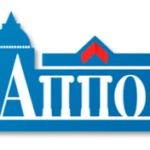 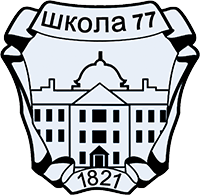 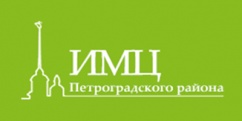 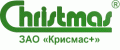 II Междисциплинарный турнир «Я – профи!» 2024Информационное письмоДействуя в рамках мероприятий по профильному и предпрофильному обучению, профориентации и развития интеллектуального творчества школьников Государственное бюджетное общеобразовательное учреждение средняя общеобразовательная школа №77 с углубленным изучением химии Петроградского района Санкт-Петербурга проводит Междисциплинарный турнир «Я – профи!». Соорганизаторами турнира является ГБДОППО ПКС «Информационно-методический центр» Петроградского района Санкт-Петербурга и ГБУДПО Санкт-Петербургская академия постдипломного педагогического образования имени К.Д. Ушинского при финансовой и организационной поддержке ГК «Крисмас».Междисциплинарный турнир – это командное состязание обучающихся общеобразовательных учреждений в умении решать исследовательские и прикладные задачи профорентационной направленности, не имеющие однозначного решения, с обязательным экспериментом,  представлять свои решения и отстаивать их в полемике, а также давать оценку деятельности команд – соперников. Цель турнира - распространение технологии интеллектуальных игр в  организацию практико-ориентированного модуля профильного и предпрофильного образования ОУ в условиях реализации обновленных ФГОС. Участие в турнире способствует формированию функциональной и естественнонаучной грамотности, развитию проектной деятельности школьников. К участию в Турнире приглашаются команды учащихся 8-11 класса общеобразовательных школ - Курчатовских классов образовательных учреждений Санкт-Петербурга и команды школ Петроградского района – участников проекта «Творческая среда и интеллектуально одаренные дети». Турнир имеют 2 уровня сложности «Серебряная Лига» для учащихся 8-9 классов и «Золотая лига» для учащихся 10-11 классов. Информация о турнире (Положение, правила, задания турнира) размещена на сайте ГБОУ СОШ №77 ссылка***:Для участия в Турнире необходимо заполнить гугл-форму и отправить ее  в адрес оргкомитета. Прием заявок от команд с 29 января до 23 ч. 55 мин 5 февраля 2024 года по ссылке_***____________Турнир проходит в несколько этапов:Педагоги-наставники приглашаются 8 февраля 2024 г. 15.00-16.30ГБОУ СОШ № 77 с углублённым изучением химии на мероприятие «Командная интеллектуальная игра «Междисциплинарный турнир» – технология формирования навыка жизнестойкости и поддержки в самоопределении учащихся и компетенций педагогов» Мероприятие пройдет в формате  игры/тренинга, который  позволит педагогам в режиме «деятельного погружения» освоить приемы и методы, помогающие учащимся в приобретении и осмыслении альтернативного опыта образовательной деятельности. В процессе подготовки и участия в командной интеллектуальной игре – междисциплинарный турнир происходит знакомство с разными образовательными форматами и представителями организаций - социальных партнеров. Турнир как игра требует нахождения неоднозначного коллективного решения, его публичной защиты, а также анализа и оценивания решения соперника. Решения рождаются в содружестве взрослых и детей и строятся партнерские отношения, формирующие точки опоры для решения образовательных и жизненных задач. Будет также уделено внимание управленческим технологиям по организации проведения турнира с точки зрения развития взаимодействия живых систем на уровне ОУ, школьных и внешкольных  сообществ.Отборочный – теоретический этап с 5 февраля до 5 марта, проводится в заочном формате.  Команда готовит решение 6  предложенных задач и оформляет решение одной из них (на выбор команды) в формате видеоролика (***) с выступлением докладчика. Длительность ролика для команд  «Серебряной лиги» 4-5 минут, для команд  «Золотой Лиги» 5-7 минут. Прием видеоматериалов осуществляется до 23 ч. 55 мин. 5 марта 2024 года по ссылке *** Размещение  результатов заочного этапа – 15 марта 2024 годаЭкспериментальный этап. Прошедшие на очный этап команды получают задания, инструкции и экспресс - оборудование ГК «Крисмас» для экспериментального  этапа – 15 марта 2024 года с 15 до 18 часов в ГБОУ СОШ № 77 по адресу ул. Блохина д.31 , ст. метро «Спортивная».Заключительный игровой этап - проводится в очном формате командной игры в 2 тура в период от 10 до 15 апреля 2024 в ГБОУ СОШ № 77. Победителем Турнира становится команда, набравшая наибольшее количество суммарных баллов за Экспериментальный этап и 2 тура Заключительного этапа. Команда-победитель награждается Дипломом I Степени. Команды-призеры награждаются Дипломами II и III Степени. Все команды-участники получают Сертификаты. Также определяются победители в номинациях «Лучший докладчик», «Лучший оппонент» и «Лучший рецензент», «Абсолютный победитель в личном зачете». Команда - победитель в номинации «Профессионалы» определяется по результатам экспериментального этапа. Материалы решенных задач победителей и призеров будут размещены на информационном ресурсе «***» ГБОУ СОШ №77. Педагоги - наставники команд получают соответствующий сертификат.Дополнительная информация будет размещена в группе «Курчатовский СПб» и выслана на электронные адреса капитанов команд и педагогов – наставников. Телефон оргкомитета +7(911)773-43-64 Кондратюк Ирина Павловна